                            AUTORIDADE TRIBUTÁRIA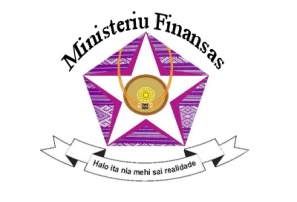 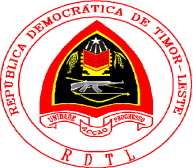   DIREÇÃO NACIONAL DE RECEITAS PETROLIFERAS  E MINERAISTorre Ministerio das Financas, RDTL, Piso 8, Aitarak Laran, Avenida Presidente Nicolao Lobato, Dili, Timor Lestewww.mof.gov.tl/www.attl.tl. Phone- +(670) 74002083 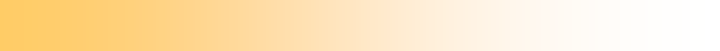 MONTHLY PETROLEUM ADDITIONAL PROFIT TAX (APT) INSTALLMENT NOTICE (Under Article 18 of the Amended TOBUCA) Month of …………………………/2022Taxpayer Name	: TIN			: APT rate 		: 21.5% as set out in Art. 11.2 of Amended TOBUCA (MBT Regime)Declaration:  Under penalties of perjury, I (full name) …………………………………………………………….…, (Designation) ………………………………….. declare that I have examined this form, including by accompanying necessary and relevant schedules and statements, and to the best of my knowledge and belief, it is true, accurate, correct, and complete. Signature:      ______________________________Date:	______________________________Notes:The additional Profit Tax (APT) is payable by Contractors subject to the Amended TOBUCA and is, to be computed and paid in accordance with the provisions of Chapter III of this Amended Act;Monthly APT installments shall be 1/12th of the value of APT estimated by the taxpayer for the current tax year (Art. 18.2 of the Amended TOBUCA); Penalty may be applied if APT installments paid by the taxpayer is below 90% of the actual  APT due for the relevant tax year (Art. 18.5 of Amended TOBUCA);From September 2019 onwards, the applicable APT rate is 21.5% as set forth under Art. 11.2 of Amended TOBUCA;Please attach copy of EFT bank transfer instruction form in support of electronic payment of above taxes to the TL Petroleum Fund bank account which details are as follows:Name and Address of the Bank- The Federal Reserve Bank of New York, 33 Liberty Street, New York, NY 10045;SWIFT CODE- FRNYUS33Beneficiary Name – ‘Banking and Payments Authority of East Timor- Petroleum Fund Account’Account Number- 021080973Payment and lodgment of form is due on 15th day of the following month or next business day if 15th is a public holiday in Timor-Leste;LineDescriptions Descriptions Tax CalculationTax CalculationLineDescriptions Descriptions 1Balance   Accrued NET Receipts (ANR) 2020 from Previous yearBalance   Accrued NET Receipts (ANR) 2020 from Previous year2Opening Balance 2020..Opening Balance 2020..116.50% x with line 0132020 … Gross Receipts estimated2020 … Gross Receipts estimated42020 Total Deductible Expenditure estimated2020 Total Deductible Expenditure estimated5Net receipts of the yearNet receipts of the yearLine 03-046Accrued Net Receipts estimated if value positive will applied Additional Profit  Tax (APT) Accrued Net Receipts estimated if value positive will applied Additional Profit  Tax (APT) Line  05 add with line 027Tax rate for APT  Payable estimated  Tax rate for APT  Payable estimated  21.50%/70% multiply with line 06 8APT  Installment payable for the month (US$)APT  Installment payable for the month (US$)amount of line 7 devide 12 (1/12) 9Overpayment adjustment (if any for period ) : ……….. Overpayment adjustment (if any for period ) : ……….. 10Actual amount paid after adjustment (US$)Actual amount paid after adjustment (US$)SPT  Tax Installment for the  next period : SPT  Tax Installment for the  next period : SPT  Tax Installment for the  next period : SPT  Tax Installment for the  next period : SPT  Tax Installment for the  next period : Will your Company no longer pay tax on SPT Installment for the following period?  Will your Company no longer pay tax on SPT Installment for the following period?  Will your Company no longer pay tax on SPT Installment for the following period?  If yes, state the reason ……………………………………………………….. ………………………………………………and confirm with Timor-Leste Tax Authority, with official documentsIf yes, state the reason ……………………………………………………….. ………………………………………………and confirm with Timor-Leste Tax Authority, with official documentsTick XTick XYes …….. No …….If yes, state the reason ……………………………………………………….. ………………………………………………and confirm with Timor-Leste Tax Authority, with official documentsIf yes, state the reason ……………………………………………………….. ………………………………………………and confirm with Timor-Leste Tax Authority, with official documents